Geometry   6-2 VIDEO NOTES				Name				6.2 Properties of ParallelogramsVOCABULARY:ParallelogramOpposite sides of a parallelogramOpposite angles of a parallelogramConsecutive angles of a parallelogramPLEASE FOLLOW ALONG IN YOUR BOOK (pgs 330 – 333)6-2 Properties of Parallelograms:Parallelogram - Theorems about Parallelograms:	THEOREM 6.2					THEOREM 6.3	THEOREM 6.4					THEOREM 6.5Example 1:   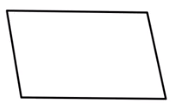 Example 2:   Example 3:  						Given:  WXYZ is a 							Prove: 			Statements					Reasons